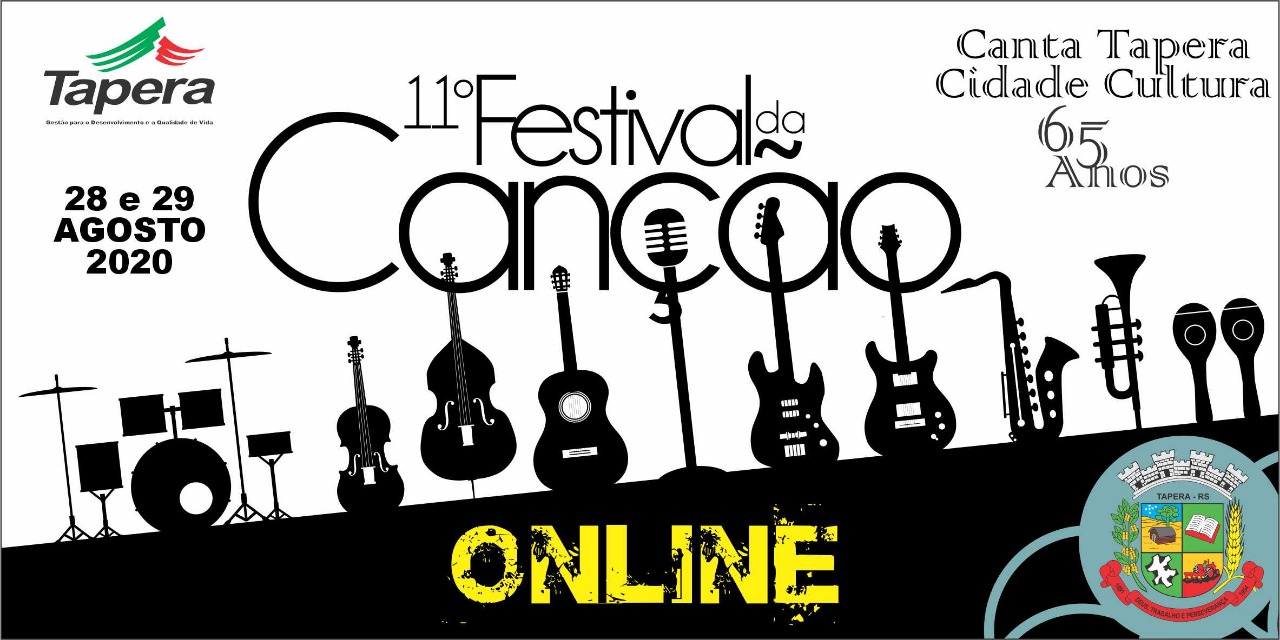 MODELO DE FICHA DE INSCRIÇÃO PARA 11° CANTA TAPERA, CIDADE CULTURA 65 ANOSNome completo:Nome Artístico:Endereço:Cidade:Estado:Música:Artista que gravou: